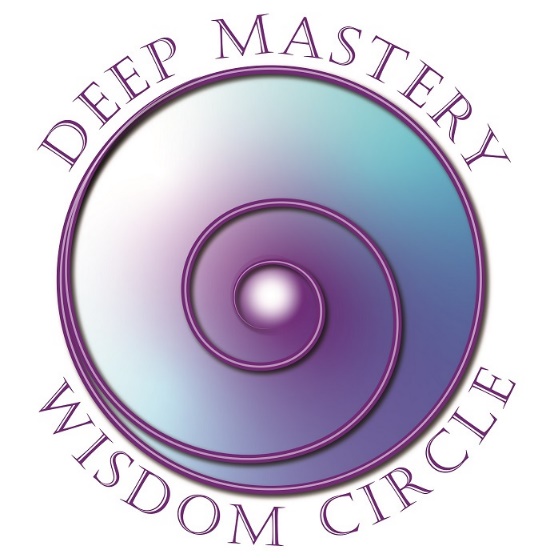 RegistrationYes!  I want to register for Deep Mastery Wisdom Circle! Dates:  January 10, 24; Feb 7, 21; March 6, 20, April 3, 17; May 1, 15Wednesdays: 8-9:30 PT, 9-10:30 MT, 10-11:30 CT, 11-12:30 ET, 17-18:30 CETPlease complete this 2-page form and mail or scan and email.General InformationPayment InformationProgram Fee:  $1,350 USD paid in full in advance Early Bird Discount:  $1,150 paid in full before December 1, 2023Cancel two weeks prior to the class starting to receive full refund less $250 administrative fee.Outcomes Desired:What attracted you to this Program?__________________________________________________________________________________________________________________________________________________________________________________________What are you intending to experience/accomplish out of participating in this course? __________________________________________________________________________________________________________________________________________________________________________________________What other personal growth/experiential courses have you attended? __________________________________________________________________________________________________________________________________________________________________________________________Thank you for taking time to complete this form.  This information will help me serve you better.NameAddressCityState/ProvinceState/ProvinceZipEmail PhonePhone(     ) (     ) Check:Make checks payable to FJFisher Coaching and Consulting address belowOr:PayPal:Make your payment (in full or deposit) to MY PayPal account at: Fran@FranFisherCoach.comFran Fisher, MCCFran Fisher, MCCFJFisher Coaching and ConsultingOffice Phone:  +1 (970) 833-54472004 Rivers Edge RoadText: (425) 753-6074 Windsor, CO 80550Email:  Fran@FranFisherCoach.com